Об     отмене    на     территории    Байгильдинского        сельского поселения  Канашского  района Чувашской Республики особого противопожарного режима В связи со стабилизацией пожарной обстановки, снижением опасности возникновения природных пожаров на территории Байгильдинского сельского поселения Канашского района Чувашской Республики:1. Отменить с 05 октября 2021 г. на территории Байгильдинского сельского поселения Канашского района Чувашской Республики особый противопожарный режим, установленный постановлением администрации Байгильдинского сельского поселения от 23.04.2021г. № 28 «Об установлении на территории Байгильдинского сельского поселения Канашского района Чувашской Республики особого противопожарного режима».2. Признать утратившим силу постановление администрации Байгильдинского сельского поселения от 23.04.2021г. № 28 «Об установлении на территории Байгильдинского сельского поселения Канашского района Чувашской Республики особого противопожарного режима».3. Контроль за выполнением настоящего постановления оставляю за собой.Глава Байгильдинского сельского поселения                                                    В.В. Воронова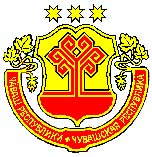 ЧĂВАШ РЕСПУБЛИКИНКАНАШ РАЙОНĚНПАЙКИЛТ ЯЛ ПОСЕЛЕНИЙĚНАДМИНИСТРАЦИЙĚЙЫШĂНУ25.09.2021г.   59/1 № Пайкилт ялěАДМИНИСТРАЦИЯБАЙГИЛЬДИНСКОГО СЕЛЬСКОГО ПОСЕЛЕНИЯ КАНАШСКОГО РАЙОНАЧУВАШСКОЙ РЕСПУБЛИКИПОСТАНОВЛЕНИЕ25.09.2021г.     № 59/1 Деревня Байгильдино